
ΕΛΛΗΝΙΚΗ ΔΗΜΟΚΡΑΤΙΑ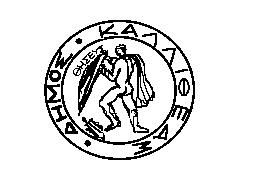 ΝΟΜΟΣ ΑΤΤΙΚΗΣΔΗΜΟΣ ΚΑΛΛΙΘΕΑΣ		                               			ΕΠΙΤΡΟΠΗ ΠΟΙΟΤΗΤΑΣ ΖΩΗΣΣΥΝΕΔΡΙΑΣΗ: 7η/2019					   Καλλιθέα, 26/07/2019ΠΙΝΑΚΑΣ ΠΕΡΙΛΗΨΗΣ Στην Καλλιθέα σήμερα 26.07.2019 δημοσιεύεται ο Πίνακας Περίληψης των θεμάτων της Πρόσκλησης με αρ. πρωτ. 41090/19.07.2019 για συνεδρίαση της Επιτροπής Ποιότητας Ζωής που πραγματοποιήθηκε στις 23.07.2019 και ώρα 13:45 και οι αριθμοί των αποφάσεων που ελήφθησαν ως εξής:ΕΝΤΟΣ ΗΜΕΡΗΣΙΑΣ ΔΙΑΤΑΞΗΣΑ/ΑΑΡ. ΑΠΟΦΑΣΗΣΠΕΡΙΛΗΨΗ 1--ΑΠΟΣΥΡΕΤΑΙ-Ανάκληση αδείας ίδρυσης και λειτουργίας κατ/τος κέντρου διασκέδασης με συγκρότηση μπαρ, επί της οδού Ελ. Βενιζέλου 344, ιδιοκτησίας του κ. Μούχαλη Χρήστου του Κυριάκου.225Έγκριση χορήγησης άδειας παράτασης ωραρίου λειτουργίας μουσικής & μουσικών οργάνων εντός επιχείρησης μαζικής εστίασης πλήρους επεξεργασίας, επί της οδού Αγ. Πάντων 9, ιδιοκτησίας της κ. ΣΟΥΕΛΑ ΑΓΚΑΡΑΪ.Ο ΔΗΜΑΡΧΟΣΔΗΜΗΤΡΙΟΣ ΚΑΡΝΑΒΟΣ